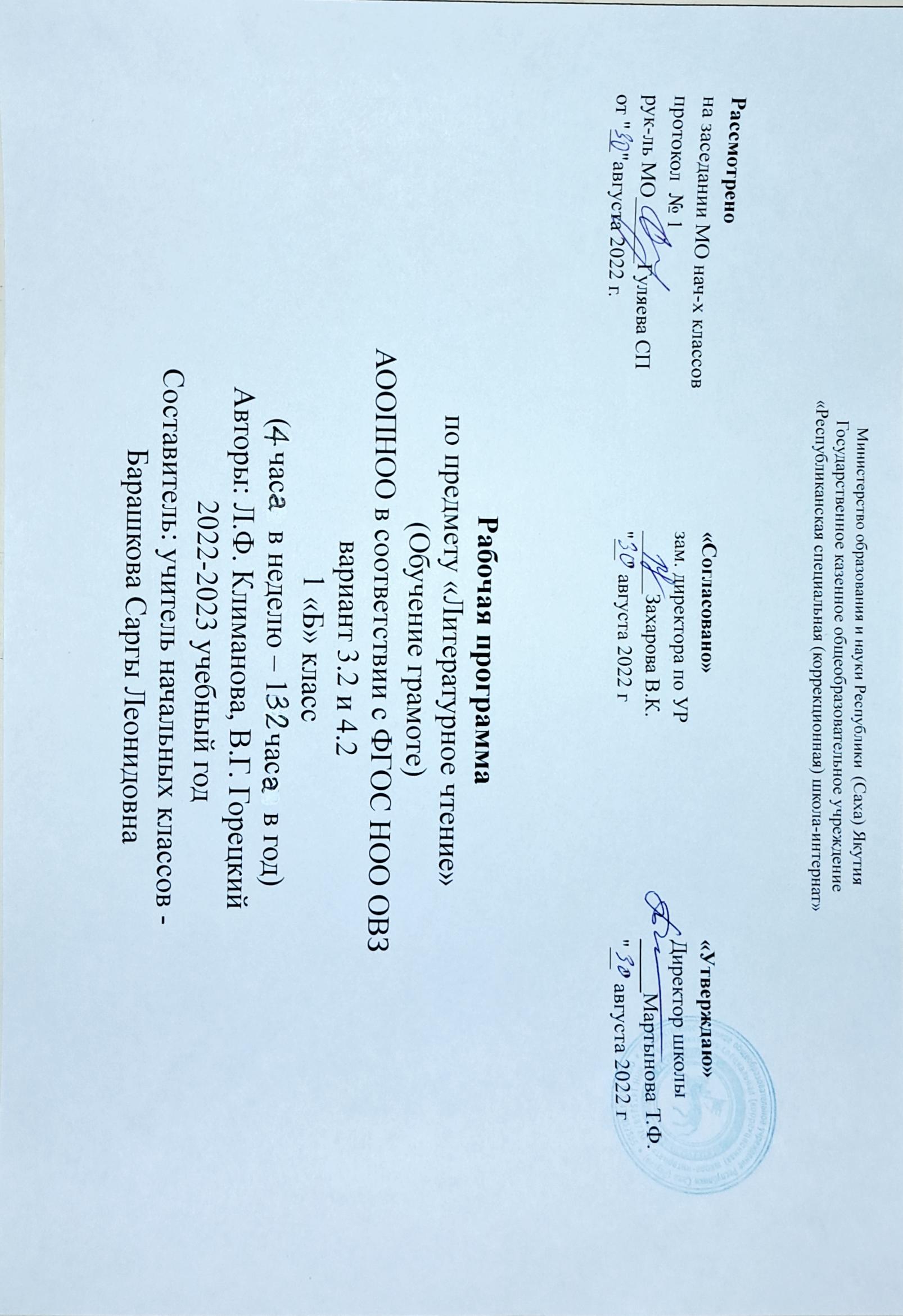 ПОЯСНИТЕЛЬНАЯ ЗАПИСКАРабочая программа разработана на основе Федерального государственного стандарта начального общего образования для детей с ограниченными возможностями здоровья, утвержденного приказом Министерства образования и науки Российской Федерации от «19» декабря 2014 г. № 1598 ,  примерной Программы по литературному чтению ( В.А. Кирюшкин, Л.Ф. Климанова, Горецкий В.Г.) на основе Требований к результатам освоения программы начального общего образования Федерального государственного образовательного стандарта начального общего образования (далее — ФГОС НОО), а также АООП  обучающихся с нарушением зрения (вариант 4.2 и  3.2), утвержденной на  совещании МО начальных классов ГКОУ РКСШИ __.08.2022 г. протокол № 1.Данная рабочая программа ориентирована на  учебники  Азбука,В.Г. Горецкий, В.А Кирюшкин: учебник для учащихся 1кл. М.-Брайль, Литературное чтение, учебник для первого класса Л.Ф.Климанова., В.Г.Горецкий, М.В.Бойкина. – М.: Просвещение, 2016.МЕСТО УЧЕБНОГО ПРЕДМЕТА «ЛИТЕРАТУРНОЕ ЧТЕНИЕ» В УЧЕБНОМ ПЛАНЕРабочая программа по литературному чтению  предусматривает в 1 классе - 132 часа за год (4 часа в неделю) согласно Учебному плану ГКОУ РСКШИ на 2022-2023 учебный год.ОБЩАЯ ХАРАКТЕРИСТИКА УЧЕБНОГО ПРЕДМЕТА "ЛИТЕРАТУРНОЕ ЧТЕНИЕ"«Литературное чтение» — один из ведущих предметов начальной школы, который обеспечивает, наряду с достижением предметных результатов, становление базового умения, необходимого для успешного изучения других предметов и дальнейшего обучения, читательской грамотности и закладывает основы интеллектуального, речевого, эмоционального, духовно-нравственного развития младших школьников. Курс «Литературное чтение» призван ввести ребёнка в мир художественной литературы, обеспечить формирование навыков смыслового чтения, способов и приёмов работы с различными видами текстов и книгой, знакомство с детской литературой и с учётом этого направлен на общее и литературное развитие младшего школьника, реализацию творческих способностей обучающегося, а также на обеспечение преемственности в изучении систематического курса литературы.Содержание учебного предмета «Литературное чтение» раскрывает следующие направления литературного образования младшего школьника: речевая и читательская деятельности, круг чтения, творческая деятельность.В основу отбора произведений положены общедидактические принципы обучения:  соответствие возрастным  возможностям и особенностям восприятия младшим школьником фольклорных произведений и литературных текстов; представленность в произведениях нравственно-эстетических ценностей, культурных традиций народов России, отдельных произведений выдающихся 
представителей мировой детской литературы; влияние прослушанного (прочитанного) произведения на эмоционально-эстетическое развитие обучающегося, на совершенствование его творческих способностей. При отборе произведений для слушания и чтения учитывались преемственные связи с дошкольным опытом знакомства с произведениями фольклора, художественными произведениями детской литературы, а также перспективы изучения предмета «Литература» в основной школе. Важным принципом отбора содержания предмета «Литературное чтение» является представленность разных жанров, видов и стилей произведений, обеспечивающих формирование функциональной литературной  грамотности  младшего  школьника, а также возможность достижения метапредметных результатов, способности обучающегося воспринимать различные учебные тексты при изучении других предметов учебного плана начальной школы.	Планируемые результаты включают личностные, метапредметные результаты за период обучения, а также предметные достижения младшего школьника за каждый год обучения в начальной школе.	Предмет «Литературное чтение» преемственен по отношению к предмету «Литература», который изучается в основной школе.Освоение  программы  по  предмету  «Литературное  чтение» в 1 классе начинается вводным интегрированным курсом «Обучение грамоте» (предмета «Русский язык» и предмета «Литературное чтение»). После периода обучения грамоте начинается раздельное изучение предметов «Русский язык» и «Литературное чтение».ЦЕЛИ ИЗУЧЕНИЯ УЧЕБНОГО ПРЕДМЕТА "ЛИТЕРАТУРНОЕ ЧТЕНИЕ"Приоритетная цель обучения литературному чтению — становление грамотного читателя, мотивированного к использованию читательской деятельности как средства самообразования и саморазвития, осознающего роль чтения в успешности обучения и повседневной жизни, 
эмоционально откликающегося на прослушанное или прочитанное произведение. Приобретённые младшими школьниками знания, полученный опыт решения учебных задач, а также 
сформированность предметных и универсальных действий в процессе изучения предмета«Литературное чтение» станут фундаментом обучения в основном звене школы, а также будут востребованы в жизни.	Достижение заявленной цели определяется особенностями курса литературного чтения и решением следующих задач:—  формирование у младших школьников положительной мотивации к систематическому чтению и слушанию художественной литературы и произведений устного народного творчества;—  достижение необходимого для продолжения образования уровня общего речевого развития;—  осознание значимости художественной литературы и произведений устного народного творчества для всестороннего развития личности человека;—  первоначальное представление о многообразии жанров художественных произведений и произведений устного народного творчества;—  овладение элементарными умениями анализа и интерпретации текста, осознанного 
использования при анализе текста изученных литературных понятий: прозаическая и 
стихотворная речь; жанровое разнообразие произведений (общее представление о жанрах); устное народное творчество, малые жанры фольклора (считалки, пословицы, поговорки, загадки, фольклорная сказка); басня (мораль, идея, персонажи); литературная сказка, рассказ; автор; литературный герой; образ; характер; тема; идея; заголовок и содержание; композиция; сюжет; эпизод, смысловые части; стихотворение (ритм, рифма); средства художественной 
выразительности (сравнение, эпитет, олицетворение);—  овладение техникой смыслового чтения вслух (правильным плавным чтением, позволяющим понимать смысл прочитанного, адекватно воспринимать чтение слушателями).ОСОБЕННОСТИ РЕАЛИЗАЦИИ ОБЩЕОБРАЗОВАТЕЛЬНОЙ ПРОГРАММЫ ПРИ ОБУЧЕНИИ СЛАБОВИДЯЩИХ И СЛЕПЫХ ОБУЧАЮЩИХСЯРЕАЛИЗАЦИЯ УЧЕБНОЙ ПРОГРАММЫ  ОБЕСПЕЧИВАЕТ ОСОБЫЕ ОБРАЗОВАТЕЛЬНЫЕ ПОТРЕБНОСТИ СЛАБОВИДЯЩИХ И СЛЕПЫХ ОБУЧАЮЩИХСЯ ЧЕРЕЗ:постановку коррекционных задач:   целенаправленно обогащать (корректировать) чувственный опыт за счет развития всех анализаторов    целенаправленно руководить тактильным и зрительным восприятием;  обучать дополнительным приёмам бережного и продуктивного использования тактильных и зрительных возможностей в усвоении  норм русского языка, навыков чтения, говорения; развивать память и обучать приёмам результативного использования всех её видов, увеличивающих продуктивность учебной деятельности;овладевать связной устной речью;формировать, расширять и уточнять представления об окружающем мире, связывать их с практической стороной жизни;формировать  пространственные представления и навыки пространственной ориентировки;развивать основы логического, знаково-символического и алгоритмического мышления; развивать познавательные  способности.методические приёмы, используемые на уроках:все действия учителя сопровождаются словесными комментариями;сложные рисунки, таблицы и большие тексты предъявляются учащимся на карточках, выполненных с учётом требований к наглядным пособиям для  детей с нарушением зрения;при чтении рельефных рисунков, схем, таблиц учителем используется специальный алгоритм детального рассматривания, который постепенно усваивается учащимися и для самостоятельной работы, постоянно уделяется внимание зрительному и зрительно-тактильному восприятию и анализу;оказывается индивидуальная помощь при ориентировке учащихся в учебнике, тестовом, справочном и иллюстративном материале;для улучшения зрительного восприятия детей применяются оптические средства. коррекционную направленность каждого урока:соблюдение оптимальной  нагрузки на уроках и при выполнении домашних заданий (уменьшенный объём заданий);рассадка учащихся за партами в соответствии с характером нарушения зрения (проводится врачом-офтальмологом);соблюдение повышенных требований к освещённости классного помещения;соблюдение требований к изготовлению раздаточных материалов и при использовании технических средств.развитие мелкой моторики, всех видов памяти, умения концентрировать и удерживать внимание;использование всех сохранных анализаторами.   4. соблюдение требований к организации пространстваВажным условием организации пространства, в котором обучаются слепые обучающиеся, является безопасность и постоянство предметно-пространственной среды, что предполагает:определенное предметное наполнение школьных помещений (свободные проходы к партам, входным дверям, отсутствие выступающих  углов и другое);соблюдение необходимого для обучающегося светового режима (обеспечение беспрепятственного прохождения в школьные помещения естественного света; одновременное использование естественного и искусственного освещения; возможность использования дополнительного индивидуального источника света и другое);оперативное устранение факторов, негативно влияющих на состояние зрительных функций  (недостаточность уровня освещенности рабочей зоны, наличие бликов и другое), осязания, слуха;определенный уровень освещенности школьных помещений;определение местоположения парты в классе в соответствии с рекомендациями врача-офтальмолога;использование оптических, тифлотехнических, технических средств.5. соблюдение гигиенических требований к организации учебного процесса.             рассаживать учащихся с учётом особенностей зрения;непрерывная продолжительность чтения  не должна превышать 10 минут; чередовать зрительную, слуховую и тактильную нагрузки; фронтальную и индивидуальную формы работы; теоретическую и практическую работу; обеспечивать достаточное разнообразие соответствующих карточек, наглядности и пособий.проводить физкультминутки;использовать индивидуальные средства коррекции;в солнечные дни использовать жалюзи, шторы;следить за правильной позой учащихся во время занятий.использовать формы и приёмы работы, направленные на снижение психомоторного напряжения.СОДЕРЖАНИЕ УЧЕБНОГО ПРЕДМЕТА Сказка фольклорная (народная) и литературная (авторская). Восприятие текста произведений художественной литературы и устного народного творчества (не менее четырёх произведений). Фольклорная и литературная (авторская) сказка: сходство и различия. Реальность и волшебство в сказке. Событийная сторона сказок: последовательность событий в фольклорной (народной) и литературной (авторской) сказке. Отражение сюжета в иллюстрациях. Герои сказочных произведений. Нравственные ценности и идеи, традиции, быт, культура в русских народных и литературных (авторских) сказках, поступки, отражающие нравственные качества (отношение к природе, людям, предметам).Произведения о детях и для детей. Понятие «тема произведения» (общее представление): чему посвящено, о чём рассказывает. Главная мысль произведения: его основная идея (чему учит? какие качества воспитывает?).  Произведения одной темы, но разных жанров: рассказ, стихотворение, сказка (общее представление  на   примере   не   менее   шести   произведений К. Д. Ушинского, Л. Н.Толстого, В. Г. Сутеева, Е. А. Пермяка, В. А. Осеевой, А. Л. Барто,  Ю. И. Ермолаева,  Р. С. Сефа, С. В. Михалкова, В. Д. Берестова, В. Ю. Драгунского и др.). Характеристика героя произведения, общая оценка поступков. Понимание заголовка произведения, его соотношения с содержанием произведения и его идеей. Осознание нравственно-этических понятий: друг, дружба, забота, труд, взаимопомощь.Произведения о родной природе. Восприятие и самостоятельное чтение поэтических произведений о природе (на примере трёх-четырёх    доступных    произведений    А. С. Пушкина, Ф. И. Тютчева, А. К. Толстого, С. А. Есенина, А. Н. Плещеева, Е. А. Баратынского, И. С. Никитина, Е. Ф. Трутневой, А.Л. Барто, С. Я. Маршака и др.). Тема поэтических произведений: звуки и краски природы, времена года, человек и природа; Родина, природа родного края. Особенности стихотворной речи, сравнение с прозаической: рифма, ритм (практическое ознакомление). Настроение, которое рождает поэтическое произведение. Отражение нравственной идеи в произведении: любовь к Родине, природе родного края. Иллюстрация к произведению как отражение эмоционального отклика на произведение. Выразительное чтение поэзии. Роль интонации при выразительном чтении. Интонационный рисунок выразительного чтения: ритм, темп, сила голоса.Устное народное творчество — малые фольклорные жанры (не менее шести произведений).Многообразие малых жанров устного народного творчества: потешка, загадка, пословица, их назначение (веселить, потешать, играть, поучать). Особенности разных малых фольклорных жанров.Потешка — игровой народный фольклор. Загадки — средство воспитания живости ума, 
сообразительности. Пословицы — проявление народной мудрости, средство воспитания понимания жизненных правил.	Произведения о братьях наших меньших (трёх-четырёх авторов по выбору). Животные — герои произведений. Цель и назначение произведений о взаимоотношениях человека и животных —воспитание добрых чувств и бережного отношения к животным. Виды текстов: художественный и научно-познавательный, их сравнение. Характеристика героя: описание его внешности, поступки, речь, взаимоотношения с другими героями произведения. Авторское отношение к герою. Осознание 	нравственно-этических понятий: любовь и забота о животных.	Произведения о маме. Восприятие и самостоятельное чтение разножанровых произведений о маме (не менее одного автора по выбору, на примере доступных произведений Е. А. Благининой, А. Л.Барто, Н. Н. Бромлей, А. В. Митяева, В. Д. Берестова, Э. Э. Мошковской, Г. П. Виеру, Р. С. Сефа и др.). Осознание нравственно-этических понятий: чувство любви как привязанность одного человека к другому (матери к ребёнку, детей к матери, близким), проявление любви и заботы о родных людях.Фольклорные и авторские произведения о чудесах и фантазии (не менее трёх произведений). Способность автора произведения замечать чудесное в каждом жизненном проявлении, необычное в обыкновенных явлениях окружающего мира. Сочетание в произведении реалистических событий с необычными, сказочными, фантастическими.Библиографическая культура (работа с детской книгой). Представление о том, что книга —источник необходимых знаний. Обложка, оглавление, иллюстрации — элементы ориентировки в книге. Умение использовать тематический каталог при выборе книг в библиотеке.ПЛАНИРУЕМЫЕ ОБРАЗОВАТЕЛЬНЫЕ РЕЗУЛЬТАТЫ	Изучение литературного чтения в 1 классе направлено на достижение обучающимися личностных, метапредметных и предметных результатов освоения учебного предмета.ЛИЧНОСТНЫЕ РЕЗУЛЬТАТЫЛичностные результаты освоения программы предмета «Литературное чтение» достигаются в процессе единства учебной и воспитательной деятельности, обеспечивающей позитивную динамику развития личности младшего школьника, ориентированную на процессы самопознания, саморазвития и самовоспитания. Личностные результаты освоения программы предмета «Литературное чтение»отражают освоение младшими школьниками социально значимых норм и отношений, развитие позитивного отношения обучающихся к общественным, традиционным, социокультурным и духовно-нравственным ценностям, приобретение опыта применения сформированных представлений и отношений на практике.Гражданско-патриотическое воспитание:—  становление ценностного отношения к своей Родине — России, малой родине, проявление интереса к изучению родного языка, истории и культуре Российской Федерации, понимание естественной связи прошлого и настоящего в культуре общества;—  осознание своей этнокультурной и российской гражданской идентичности, сопричастности к прошлому, настоящему и будущему своей страны и родного края, проявление уважения к традициям и культуре своего и других народов в процессе восприятия и анализа произведений выдающихся представителей русской литературы и творчества народов России;—  первоначальные представления о человеке как члене общества, о правах и ответственности, уважении и достоинстве человека, о нравственно-этических нормах поведения и правилах межличностных отношений.Духовно-нравственное воспитание:—  освоение опыта человеческих взаимоотношений, признаки индивидуальности каждого человека, проявление сопереживания, уважения, любви, доброжелательности и других моральных качеств к родным, близким и чужим людям, независимо от их национальности, социального статуса, вероисповедания;—  осознание этических понятий, оценка поведения и поступков персонажей художественных произведений в ситуации нравственного выбора;—  выражение своего видения мира, индивидуальной позиции посредством накопления и систематизации литературных впечатлений, разнообразных по эмоциональной окраске;—  неприятие любых форм поведения, направленных на причинение физического и морального вреда другим людям Эстетическое воспитание:—  проявление уважительного отношения и интереса к художественной культуре, к различным видам искусства, восприимчивость к разным видам искусства, традициям и творчеству своего и других народов, готовность выражать своё отношение в разных видах художественной деятельности;—  приобретение  эстетического  опыта  слушания,  чтения и эмоционально-эстетической оценки произведений фольклора и художественной литературы;—  понимание образного языка художественных произведений, выразительных средств, создающих художественный образ.Физическое воспитание, формирование культуры здоровья эмоционального благополучия:—  соблюдение правил  здорового  и  безопасного  (для  себя и других людей) образа жизни в окружающей среде (в том числе информационной);—  бережное отношение к физическому и психическому здоровью.Трудовое воспитание:—  осознание ценности труда в жизни человека и общества, ответственное потребление и бережное отношение к результатам труда, навыки участия в различных видах трудовой деятельности, интерес к различным профессиям.Экологическое воспитание:—  бережное отношение к природе, осознание проблем взаимоотношений человека и животных, отражённых в литературных произведениях;—  неприятие действий, приносящих ей вред.Ценности научного познания:—  ориентация в деятельности на первоначальные представления о научной картине мира, понимание важности слова как средства создания словесно-художественного образа, способа выражения мыслей, чувств, идей автора;—  овладение смысловым чтением для решения различного уровня учебных и жизненных задач;—  потребность в самостоятельной читательской деятельности, саморазвитии средствами литературы, развитие познавательного интереса, активности, инициативности, любознательности и самостоятельности в познании произведений фольклора и художественной литературы, творчества писателей.МЕТАПРЕДМЕТНЫЕ РЕЗУЛЬТАТЫ	В результате изучения предмета «Литературное чтение» в начальной школе у обучающихся будут сформированы познавательные универсальные учебные действия:базовые логические действия:—  сравнивать произведения по теме, главной мысли (морали), жанру, соотносить произведение и его автора, устанавливать основания для сравнения произведений, устанавливать аналогии;—  объединять произведения по жанру, авторской принадлежности;—  определять существенный признак для классификации, классифицировать произведения по темам, жанрам и видам;—  находить закономерности и противоречия при анализе сюжета (композиции), восстанавливать нарушенную последовательность событий (сюжета), составлять аннотацию, отзыв по 
предложенному алгоритму;—  выявлять недостаток информации для решения учебной (практической) задачи на основе предложенного алгоритма;—  устанавливать причинно-следственные связи в сюжете фольклорного и художественного текста, при составлении плана, пересказе текста, характеристике поступков героев; 
базовые исследовательские действия:
—  определять разрыв между реальным и желательным состоянием объекта (ситуации) на основе 	предложенных учителем вопросов;
	—  формулировать с помощью учителя цель, планировать изменения объекта, ситуации;	—  сравнивать несколько вариантов решения задачи, выбирать наиболее подходящий (на основе 	предложенных критериев);	—  проводить по предложенному плану опыт, несложное исследование по  установлению 	особенностей  объекта  изучения и связей между объектами (часть — целое, причина —	следствие);
	—  формулировать выводы и подкреплять их доказательствами на основе результатов 
	проведённого наблюдения (опыта, классификации, сравнения, исследования);
	—  прогнозировать возможное развитие  процессов,  событий и их последствия в аналогичных 	или сходных ситуациях; 
работа с информацией:
	—  выбирать источник получения информации;
	—  согласно заданному алгоритму находить в предложенном источнике информацию, 	представленную в явном виде;
	—  распознавать достоверную и недостоверную информацию самостоятельно или на основании 	предложенного учителем способа её проверки;
	—  соблюдать с помощью взрослых (учителей, родителей (законных представителей) правила 	информационной безопасности при поиске информации в сети Интернет;
	—  анализировать и создавать текстовую, видео, графическую, звуковую информацию в 	соответствии с учебной задачей;
	—  самостоятельно создавать схемы, таблицы для представления информации.	К концу обучения в начальной школе у обучающегося формируются коммуникативные универсальные учебные действия: 
	общение:
	—  воспринимать и формулировать суждения, выражать эмоции в соответствии с целями и 	условиями общения в знакомой среде;
	—  проявлять уважительное отношение к собеседнику, соблюдать правила ведения диалога и 	дискуссии;
	—  признавать возможность существования разных точек зрения;
	—  корректно и аргументированно высказывать своё мнение;
	—  строить речевое высказывание в соответствии с поставленной задачей;
	—  создавать устные и письменные тексты (описание, рассуждение, повествование);	—  готовить небольшие публичные выступления;
	—  подбирать иллюстративный материал (рисунки, фото, плакаты) к тексту выступления.К концу обучения в начальной школе у обучающегося формируются регулятивные универсальные учебные действия: 
	самоорганизация:—  планировать действия по решению учебной задачи для получения результата;—  выстраивать последовательность выбранных действий;самоконтроль:—  устанавливать причины успеха/неудач учебной деятельности;—  корректировать свои учебные действия для преодоления ошибок.Совместная деятельность:—  формулировать краткосрочные и долгосрочные цели (индивидуальные с учётом участия в коллективных задачах) в стандартной (типовой) ситуации на основе предложенного формата планирования, распределения промежуточных шагов и сроков;—  принимать цель совместной деятельности, коллективно строить действия по её достижению: распределять роли, договариваться, обсуждать процесс и результат совместной работы;—  проявлять готовность руководить, выполнять поручения, подчиняться;—  ответственно выполнять свою часть работы;—  оценивать свой вклад в общий результат;—  выполнять совместные проектные задания с опорой на предложенные образцы.ПРЕДМЕТНЫЕ РЕЗУЛЬТАТЫПредметные результаты освоения программы начального общего образования по учебному предмету «Литературное чтение» отражают специфику содержания предметной области, ориентированы на применение знаний, умений и навыков обучающимися в различных учебных ситуациях и жизненных условиях и представлены по годам обучения.К концу обучения в первом классе обучающийся научится:—  понимать ценность чтения для решения учебных задач и применения в различных жизненных ситуациях: отвечать на вопрос о важности чтения для личного развития, находить в 
художественных произведениях отражение нравственных ценностей, традиций, быта разных народов;—  владеть техникой слогового плавного чтения с переходом на чтение целыми словами, читать осознанно вслух целыми словами без пропусков и перестановок букв и слогов доступные для восприятия и небольшие по объёму произведения в темпе не менее 15-20 слов в минуту (без отметочного оценивания);—  читать наизусть с соблюдением орфоэпических и пунктуационных норм не менее 2 стихотворений о Родине, о детях, о семье, о родной природе в разные времена года;—  различать прозаическую (нестихотворную) и стихотворную речь;—  различать и называть отдельные жанры фольклора (устного народного творчества) и художественной литературы (загадки, пословицы, потешки, сказки (фольклорные и литературные), рассказы, стихотворения);—  понимать содержание прослушанного/прочитанного произведения: отвечать на вопросы по фактическому содержанию произведения;—  владеть элементарными умениями анализа текста прослушанного/прочитанного 
произведения: определять последовательность событий в произведении, характеризовать поступки (положительные или отрицательные) героя, объяснять значение незнакомого слова с использованием словаря;—  участвовать в обсуждении прослушанного/прочитанного произведения: отвечать на вопросы о впечатлении от произведения, использовать в беседе изученные литературные понятия (автор, герой, тема, идея, заголовок, содержание произведения), подтверждать свой ответ примерами из текста;—  пересказывать (устно) содержание произведения с соблюдением последовательности событий, с опорой на предложенные ключевые слова, вопросы, рисунки, предложенный план;—  читать по ролям с соблюдением норм произношения, расстановки ударения;—  составлять высказывания по содержанию  произведения (не менее 3 предложений) по заданному алгоритму;—  сочинять небольшие  тексты  по  предложенному  началу и др. (не менее 3 предложений);—  ориентироваться в книге/учебнике по обложке, оглавлению, иллюстрациям;—  выбирать книги для самостоятельного чтения по совету взрослого и с учётом 
рекомендательного списка, рассказывать о прочитанной книге по предложенному алгоритму;—  обращаться к справочной литературе для получения дополнительной информации в соответствии с учебной задачей.КАЛЕНДАРНО-ТЕМАТИЧЕСКОЕ ПЛАНИРОВАНИЕМЕТОДИЧЕСКИЕ МАТЕРИАЛЫ ДЛЯ УЧИТЕЛЯ1. Литературное чтение. Учебник. 1 класс. В 2 ч. Ч.1/ (сост. Л.Ф. Климанова, В.Г. Горецкий, Л.А. Виноградская), М.: Просвещение, 2011 г.2. Литературное чтение. Учебник. 1 класс. В 2 ч. Ч.2/ (сост. Л.Ф. Климанова, В.Г. Горецкий, Л.А. Виноградская), М.: Просвещение, 2011 г.3. Климанова Л.Ф. Чтение. Рабочая тетрадь. 1 класс. М.: Просвещение, 2013 г.4. Климанова Л.Ф. Уроки литературного чтения. Поурочные разработки. 1 класс. / М.: Просвещение, 2011 г.ЦИФРОВЫЕ ОБРАЗОВАТЕЛЬНЫЕ РЕСУРСЫ И РЕСУРСЫ СЕТИ ИНТЕРНЕТhttp://www.school.edu.ru/№РазделТемаДата  по плануДата фактич1Добукварный период«Азбука» - первая учебная книга.2Здравствуй школа! Письменная и устная речь.3Предложение.4Слово и слог.5Как образуется слог.6Слог. Образование слога.7Слог, ударение.8Ударение.9Ударение, Ударный слог.10Звуки в окружающем мире и речи.11Звуки и буквы.12Гласные звуки и буквы. Работа с моделяии13Положение гласного звука в слове.14Букварный периодЗвук [а], буквы А, а.15Буквы А, а, как знак звука [а].16Звук [о], буквы О, о.17Буквы О, о, как знак звука [о].18Звук [и], буквы И, и.19Буквы И, и, как знак звука [и].20Гласный звук [ы], буква ы.21Гласная буква ы, звук [ы].22Повторение изученного. Схемы слов и предложений23Звук [у], буквы У, у.24Буквы У, у, как знак звука [у].25Повторение изученного. Схемы слов и предложений26Звуки [н], [н"], буквы Н, н.27Согласные звуки [н], [н'], буквы Н, н.28Звуки [с], [с'], буквы С, с.29Согласные звуки [с], [с'], буквы С, с.30Составление моделей предложений.31Звуки [к], [к'], буквы К, к.32Согласные звуки [к], [к'], буквы К, к.33Звуки [т], [т'], буквы Т, т.34Согласные звуки [т], [т'], буквы Т, т.35Составление моделей предложений.36Звуки [л], [л'], буквы Л, л.37Согласные звуки [л], [л'], буквы Л, л.38Звуки [р], [р'], буквы Р, р.39Согласные звуки [р], [р'], буквы Р, р.40Составление рассказа по картинке41Звуки [в], [в'], буквы В, в.42Согласные звуки [в], [в'], буквы В, в.43Буква Е– показатель мягкости согласных44Звуки [п], [п'], буквы П, п.45Согласные звуки [п], [п'], буквы П, п.46Звуки [м], [м'], буквы М, м.47Согласные звуки [м], [м'], буквы М, м.48Чтение слов, предложений с изученными буквами.49Чтение слогов, слов с буквой м.50Ссотавление рассказа по картинкам51Звуковой анализ слов с м, п, к52Звуки [з], [з'], буквы З, з.53Согласные звуки [з], [з'], буквы З, з.54Звуки [б], [б'], буквы Б, б.55Согласные звуки [б], [б'], буквы Б, б.56Сопоставление букв Б – П.57Звуковой анализ слов с б, п58Составление моделей предложений.59Звуки [д], [д'], буквы Д, д.60Согласные звуки [д], [д'], буквы Д, д.61Сопоставление букв Д – Т в слогах и словах.62Составление текста из серии картинок.63Звуковой анализ  слов с д, т.64Звуки [й'а], [а], буквы Я, я.65Буква Я – показатель мягкости согласного.66Чтение текстов с буквой Я.67Звуки [г], [г'], буквы Г, г.68Согласные звуки [г [г'], буквы Г, г.69Составление слогов и слов с буквами К и Г.70Звук [ч'], буквы Ч, ч.71Правописание сочетаний ча – чу.72Буква Ч (закрепление).73Буква Ь как показатель мягкости согласных звуков.74Буква ь в конце и в середине слова для обозначения мягкости согласного.75Твердый согласный звук [ш], буквы Ш, ш.76Сочетание ши.77Составление моделей предложений.78Твердый согласный звук [ж], буквы Ж, ж.79Буквы Ж, ж.80Сочетание жи ши.81Чение слов и предложений с сочетанием жи, ши.82Буквы Ё,ё, обозначающие два звука [й’о]83Буква Ё,ё– показатель мягкости согласного.84Мягкий согласный звук [й’]. БуквыЙ, й.85Чтение слов с буквой й.86Звуки [х], [х'], буквы Х, х.87Чтение слов с буквой х.88Буквы Ю,ю, обозначающие звуки [й’у].89Обозначение буквой ю гласного звука [у] после мягких согласных в слиянии.90Твердый согласный звук [ц], буквыЦ, ц.91Чтение слов, предложений с буквой ц.92Составление моделей предложений.93Звук [э], буквы Э, э.94Чтение слов с буквами Э, э.95Мягкий согласный звук [щ’], буквыЩ, щ.96Правописание сочетанийща, щу.97Чтение предложений и текстов с буквами Щ, щ.98Звуко-буквенный разбор слов с щ.99Закрепление пройденных букв100Звуки [ф], [ф'], буквы Ф, ф.101Чтение слов, предложений с буквами Ф, ф.102Обобщение изученного о буквах и звуках.103Буквы Ь и Ъ.104Мягкий и твердый разделительные знаки.105Русский алфавит. Повторение.106Как хорошо уметь читать107Послебукварный периодВ.Д. Берестов «Читалочка».108Е.И. Чарушин «Как мальчик Женя научился говорить букву р».109К.Д. Ушинский «Наше Отечество».110В.М. Крупинин «Первый букварь».111А.С. Пушкин. Отрывок из «Сказки о мертвой царевне…».112Л.Н. Толстой. Рассказы для детей.113К.Д. Ушинский. Рассказы.114К.И. Чуковский «Телефон».115В.В. Бианки «Первая охота».116С.Я Маршак "Дважды два"117М.М.Пришвин "Предмайское утро"118А.Л. Барто "Помощница"119С.В Михалков "Котята", В.Б. Заходер "Два и три"120В.Д. Берестов "Песья песня"121Литературное чтение.Жили-были буквы122В.Данько "Загадочные буквы"123И.Токмакова "Аля,Кляксич и буква А"124С. Черный "Живая азбука"125Г.Сапгир "Про медведя"126М. Бородицкая "Разговор спчелой", И. Гамазкова "Кто как кричит?"127С.Маршак "Автобус номер двадцать шесть"128Из старинных книг. Разноцветные страницы129Сказки. Е. Чарушин "Теремок"130"Рукавичка"131Рифмы матушки гусыни. 132А.С. Пушкин "Ветер, ветер ты могуч…